RULES REVIEW COMMISSION MEETINGMINUTESSeptember 19, 2013The Rules Review Commission met on Thursday, September 19, 2013, in the Commission Room at 1711 New Hope Church Road, Raleigh, North Carolina.  Commissioners present were: Anna Baird Choi, Margaret Currin, Jeanette Doran, Garth Dunklin, Jay Hemphill, Jeff Hyde, Stephanie Simpson, Ralph Walker and Faylene Whitaker.Staff members present were: Joe DeLuca and Amanda Reeder, Commission Counsel; Molly Masich, Dana Vojtko, Julie Brincefield and Tammara Chalmers.  The meeting was called to order at 9:05 a.m. with Vice-Chairman Currin presiding. She reminded the Commission members that they have a duty to avoid conflicts of interest and the appearances of conflicts as required by NCGS 138A-15(e).Chairman Walker welcomed and introduced new Commissioner Jay Hemphill.  He then administered the oath of office to the new Commissioner.Vice-Chairman Currin noted that there is no Ethics Commission evaluation of Commissioner Hemphill’s Statement of Economic Interest to be read into the record because one already exists from the Ethics Commission for a different board on which he served this year. Mr. DeLuca noted that the attorney for the Ethics Commission agreed with him that the determination concerning the previous board does not necessarily apply to the RRC. She added that it was still their interpretation that no statement was required before Mr. Hemphill could serve on the RRC and that no evaluation would be given by the Ethics Commission.Vice-Chairman Currin introduced Cabell Barrow, an extern with OAH.APPROVAL OF MINUTESVice-Chairman Currin asked for any discussion, comments, or corrections concerning the minutes of the August 15, 2013 meeting.  There were none and the minutes were approved as distributed.FOLLOW-UP MATTERSPrivate Protective Services Board12 NCAC 07D .0104, .0115, .0203, .0301, .0302, .0401, .0501, .0601, .0807, .0901, .0909 – The Commission approved the re-written rules.LOG OF FILINGSVice-Chairman Currin presided over the review of the log of permanent rules.Radiation Protection CommissionAll rules were unanimously approved.Department of Transportation19A NCAC 01B .0502 was unanimously approved.Hearing Aid Dealers and Fitters Board21 NCAC 22F .0108 was unanimously approved.G.S 150B-19.1(h) RRC CERTIFICATIONSheriffs' Education and Training Standards CommissionThe Commission certified that the agency adhered to the principles in G.S. 150B-19.1 for proposed rules 12 NCAC 10B .0301, .0502, .0601, .0603, .0605, .1004, .1005, .1204, .1205, .1604, .1605, .1901, .2005.  COMMISSION BUSINESSThe Commission discussed H.B. 74. The discussion included the number of rules to be reviewed, Commission review of and comment on the draft report the agencies will use to report to the Commission, and rules that the Commission needed to adopt and amend to implement the review. The meeting adjourned at 10:43 a.m.The next scheduled meeting of the Commission is Thursday, October 17th at 10:00 a.m.There is a digital recording of the entire meeting available from the Office of Administrative Hearings / Rules Division.Respectfully Submitted,________________________________Julie BrincefieldEditorial AssistantMinutes approved by the Rules Review Commission:_________________________________Margaret Currin, Vice-Chair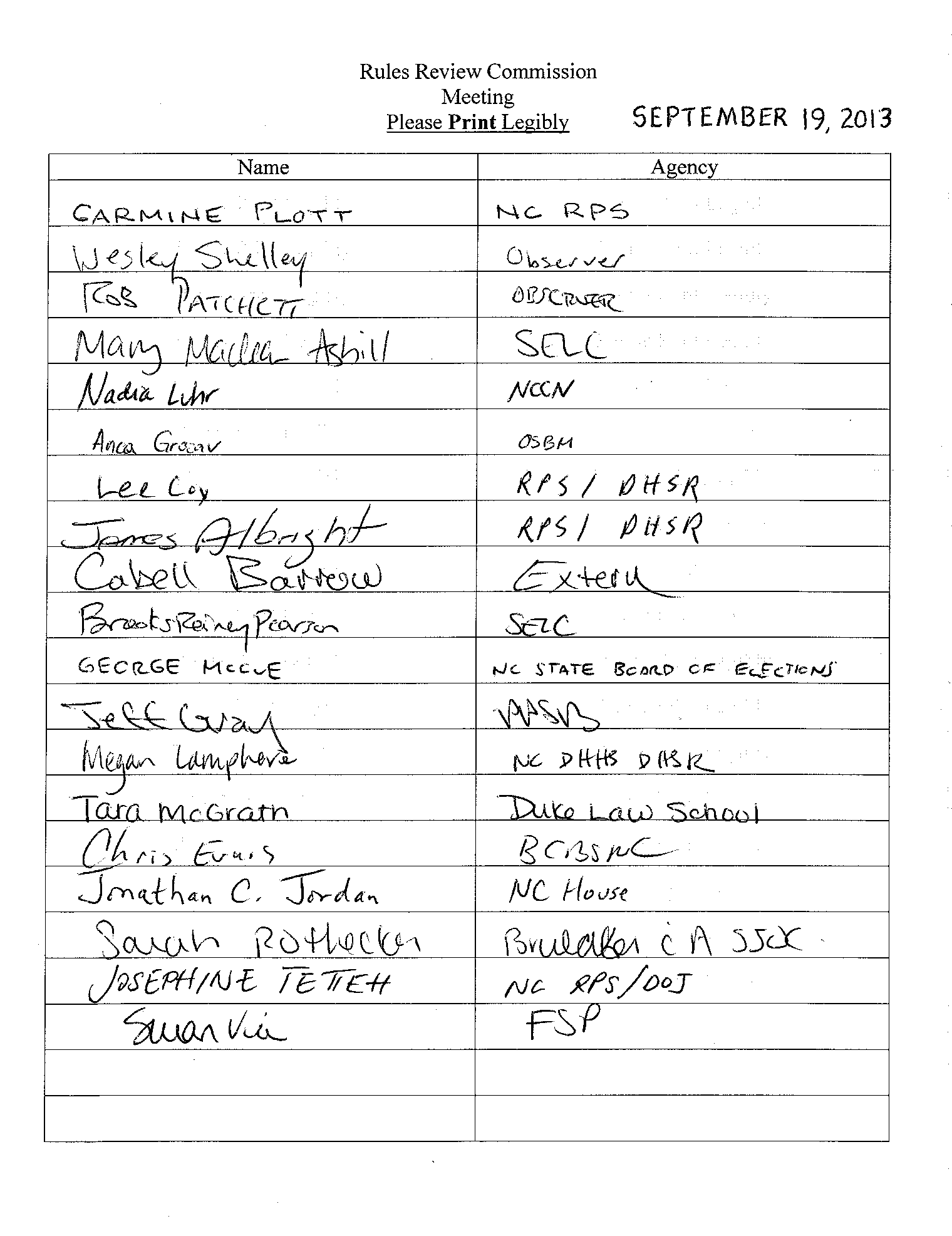 